OCt 25-26 2019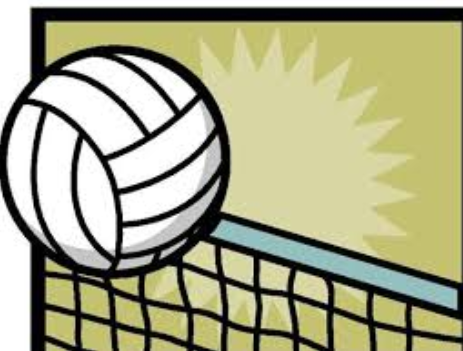 FCHS VARSITY Falcon’S Classic Volleyball TournamentOn behalf of the Senior Girls’ and Senior Boys’ Falcons Volleyball teams and all of Foothills Composite High School, we would like to invite you to the 2019 Falcon’s Classic Volleyball Tournament.  Matches will begin on Friday, October 25th, 2019 and continue on Saturday, October 26th, 2019.  Features:Round Robin matches will be best two of three sets capped at 27; no cap on the third set.  Playoff matches will be best two of three; set 3 will be to 15 no caps on any set.  Volleyball Canada Rules / A.S.A.A. 12-unlimited substitution rule will apply.  Volleyball Canada Officials supplied by Calgary Volleyball Officials AssociationCheques can be made payable to Foothills Composite High School 12-16 boy’s teams 12-16 girl’s teamsGuaranteed a minimum of 5 matches$350 Entry FeeEntry is first come first serveCoaches RoomCOntact:403-938-6116schoneckj@fsd38.ab.ca